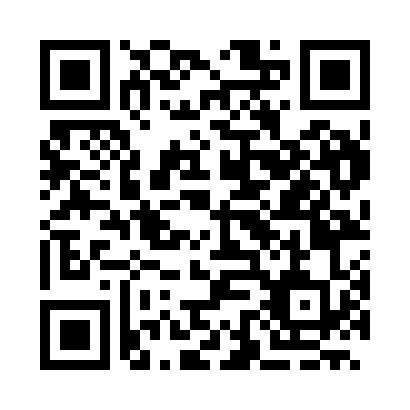 Prayer times for Asenovgrad, BulgariaWed 1 May 2024 - Fri 31 May 2024High Latitude Method: Angle Based RulePrayer Calculation Method: Muslim World LeagueAsar Calculation Method: HanafiPrayer times provided by https://www.salahtimes.comDateDayFajrSunriseDhuhrAsrMaghribIsha1Wed4:286:161:186:158:2010:012Thu4:266:151:176:158:2110:033Fri4:246:131:176:168:2210:054Sat4:226:121:176:178:2310:065Sun4:206:111:176:178:2410:086Mon4:186:101:176:188:2510:097Tue4:166:081:176:188:2610:118Wed4:156:071:176:198:2710:139Thu4:136:061:176:208:2810:1410Fri4:116:051:176:208:2910:1611Sat4:096:041:176:218:3010:1812Sun4:086:031:176:218:3210:1913Mon4:066:021:176:228:3310:2114Tue4:046:011:176:238:3410:2215Wed4:036:001:176:238:3510:2416Thu4:015:591:176:248:3610:2517Fri4:005:581:176:248:3710:2718Sat3:585:571:176:258:3810:2919Sun3:565:561:176:268:3910:3020Mon3:555:551:176:268:4010:3221Tue3:545:541:176:278:4010:3322Wed3:525:541:176:278:4110:3523Thu3:515:531:176:288:4210:3624Fri3:495:521:176:288:4310:3725Sat3:485:511:186:298:4410:3926Sun3:475:511:186:298:4510:4027Mon3:465:501:186:308:4610:4228Tue3:445:491:186:308:4710:4329Wed3:435:491:186:318:4810:4430Thu3:425:481:186:318:4810:4631Fri3:415:481:186:328:4910:47